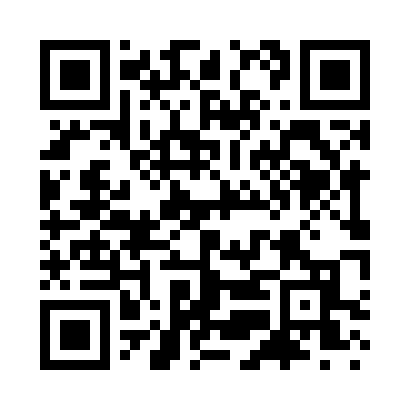 Prayer times for Albert Lea, Minnesota, USAMon 1 Jul 2024 - Wed 31 Jul 2024High Latitude Method: Angle Based RulePrayer Calculation Method: Islamic Society of North AmericaAsar Calculation Method: ShafiPrayer times provided by https://www.salahtimes.comDateDayFajrSunriseDhuhrAsrMaghribIsha1Mon3:475:361:185:248:5910:482Tue3:485:371:185:248:5810:473Wed3:495:371:185:248:5810:474Thu3:505:381:185:248:5810:465Fri3:515:391:185:248:5810:456Sat3:525:391:185:248:5710:457Sun3:535:401:195:248:5710:448Mon3:545:411:195:248:5610:439Tue3:555:411:195:248:5610:4210Wed3:565:421:195:248:5510:4111Thu3:575:431:195:248:5510:4012Fri3:585:441:195:248:5410:3913Sat4:005:451:195:248:5410:3814Sun4:015:461:195:238:5310:3715Mon4:025:461:205:238:5210:3616Tue4:045:471:205:238:5210:3517Wed4:055:481:205:238:5110:3418Thu4:075:491:205:238:5010:3219Fri4:085:501:205:238:4910:3120Sat4:095:511:205:238:4810:3021Sun4:115:521:205:228:4710:2822Mon4:125:531:205:228:4710:2723Tue4:145:541:205:228:4610:2524Wed4:155:551:205:218:4510:2425Thu4:175:561:205:218:4410:2226Fri4:185:571:205:218:4310:2127Sat4:205:581:205:208:4110:1928Sun4:215:591:205:208:4010:1829Mon4:236:001:205:208:3910:1630Tue4:256:011:205:198:3810:1431Wed4:266:021:205:198:3710:13